 Portfolio Project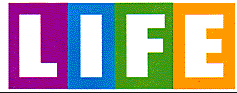 Step 6: Will your love stand the test of time?If you are choosing to stay together:Was divorce ever an option for either one of you?Did you know from the beginning that you would stay with this person forever?What do you believe makes your relationship so successful?What is your advice to people to keep a lasting relationship?If you’re choosing to divorce:When in the relationship did you know you wanted a divorce? (Spouse 1 & spouse 2 answers)How much will the divorce cost? (literally look this up) Did you file a pre-nup beforehand? If no who will get what in the divorce?Will anyone have to pay alimony or child support to the ex-spouse?How will the children be split up?Where will each spouse live now?Do you think you’ll ever get remarried? (Spouse 1 & spouse 2 answers).What would be your advice to give people who are about to get married (spouse 1 & spouse 2 answers). 